УТВЕРЖДЕН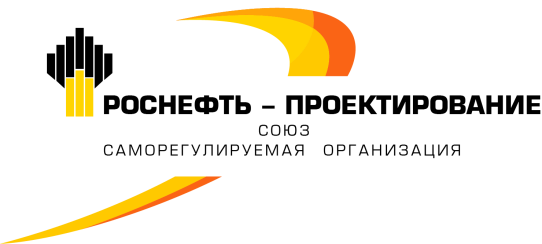  решением Совета СРО Союза «РН-Проектирование»(Протокол от 19.06.2019 г. № 14)Квалификационный стандартСаморегулируемой организации Союза «Роснефть-Проектирование» «Главный архитектор проекта»  (Редакция № 1)г. Москва2019Оглавление1.	Общие положения	32.	Вид и основная цель профессиональной деятельности специалиста члена Союза – Главного архитектора проекта	33.	Трудовые функции (ТФ), требования к знаниям и умениям (характеристики квалификации) специалиста члена Союза –ГАПа	44.	Требования к образованию и стажу работы  специалиста члена СРО – Главного архитектора проекта	115.	Уровень самостоятельности специалиста члена Союза – Главного архитектора проекта	126.	Заключительные положения	12Общие положенияНастоящий Квалификационный стандарт Саморегулируемой организации Союза «Роснефть-Проектирование» «Главный архитектор проекта» (далее – Квалификационный стандарт) разработан в соответствии с Градостроительным кодексом Российской Федерации, Федеральным законом от 01 декабря 2007 г. № 315-ФЗ «О саморегулируемых организациях», Уставом Саморегулируемой организации Союза «Роснефть-Проектирование» (далее – Союз) и другими локальными нормативными документами Союза.Настоящий Квалификационный стандарт устанавливает требования к профессиональной деятельности членов Союза, а также требования к квалификации руководителей и специалистов членов Союза в целях обеспечения членами Союза высоких результатов в проектной деятельности, качества разрабатываемой ими проектной документации, защиты авторских прав, реализации обязательств, взятых на себя по договору подряда и/или по договору исполнения функций технического заказчика. Квалификационные стандарты Союза разрабатываются на основе профессиональных стандартов, утверждаемых Минтруда Российской Федерации (при их наличии). Профессиональный стандарт – характеристика квалификации, необходимой руководителю и специалисту члена Союза для осуществления ими определенного вида профессиональной деятельности - выполнения определенной трудовой функции, связанной с подготовкой проектной документации.Положения настоящего Стандарта применяются в деятельности Союза и членов Союза. Вид и основная цель профессиональной деятельности специалиста члена Союза – Главного архитектора проектаВид профессиональной деятельности Главного архитектора проекта (далее - ГАП) – архитектурная деятельность.Основная цель профессиональной деятельности ГАПа - руководство процессом архитектурно-строительного проектирования и выполнение проектных работ, связанных с новым строительством, реконструкцией и капитальным ремонтом объектов капитального строительства.Настоящий Квалификационный стандарт устанавливает характеристики квалификации (требуемый уровень знаний и умений, уровень самостоятельности) для ГАПов по организации подготовки проектной документации для строительства, реконструкции, капитального ремонта объектов капитального строительства.Настоящий Квалификационный стандарт может служить основой для разработки членами Союза должностных инструкций ГАПов с учетом специфики выполняемых ими работ в области архитектурно – строительного проектирования объектов капитального строительства.Сведения о ГАПе (специалисте по организации архитектурно-строительного проектирования) должны быть включены в Национальный реестр специалистов в области инженерных изысканий и архитектурно – строительного проектирования.Трудовые функции (ТФ), требования к знаниям и умениям (характеристики квалификации) специалиста члена Союза –ГАПаТребования к образованию и стажу работы  специалиста члена СРО – Главного архитектора проектаГАП (специалист по организации архитектурно-строительного проектирования) должен иметь высшее образование по профессии, специальности или направлению подготовки в области строительства в соответствии с перечнем направлений подготовки, указанным в приложении к настоящему Квалификационному стандарту и подготовленным с учетом Приказа Минстроя России от 06.04.2017 N 688/пр.ГАП (специалист по организации архитектурно-строительного проектирования) должен иметь стаж работы в организациях, осуществляющих подготовку проектной документации, на инженерных должностях не менее чем три года, а также общий трудовой стаж по профессии, специальности или направлению подготовки в области строительства не менее чем десять лет. В случае, если ГАП осуществляет работы по подготовке проектной документации в отношении особо опасных, технически сложных и уникальных объектов капитального строительства, за исключением объектов использования атомной энергии, помимо включения сведений о нем в Национальный реестр специалистов, он должен совмещать должность руководителя (генеральный директор (директор), и (или) технический директор, и (или) их заместители, и (или) главный инженер), иметь стаж работы по специальности не менее чем пять лет, а также быть аттестован по правилам, установленным Федеральной службой по экологическому, технологическому и атомному надзору, в случае, если в штатное расписание включены должности, в отношении выполняемых работ по которым осуществляется надзор указанной службой и замещение которых допускается только работниками, прошедшими такую аттестацию.ГАП (специалист по организации архитектурно-строительного проектирования) должен повышать квалификацию специалиста по направлению подготовки в области строительства в объёме не менее 42 (сорока двух) часов не реже одного раза в пять лет. ГАП (специалист по организации архитектурно-строительного проектирования), выполняющий работы в отношении особо опасных технически сложных и уникальных объектов капитального строительства, за исключением объектов использования атомной энергии, должен повышать квалификацию специалиста по направлению подготовки в области архитектурно-строительного проектирования в объёме не менее 42 (сорока двух) часов не реже одного раза в пять лет.Уровень самостоятельности специалиста члена Союза – Главного архитектора проектаУровень самостоятельности ГАПа определяется рамками корпоративной этики проектной организации (юридического лица, ИП) – члена Союза и нацелен на достижение требуемых результатов при выполнении им соответствующей трудовой функции.Трудовая функция ГАПа устанавливается в трудовом договоре ГАПа с членом Союза и должностной инструкции, в соответствии со штатным расписанием члена Союза.ГАП вправе действовать самостоятельно, в пределах установленных полномочий и ответственности, которые определяются условиями трудового договора и должностной инструкции.Заключительные положенияВсе дополнения и изменения в настоящий Квалификационный стандарт вносятся на основании решения Совета Союза.Приложение №1 к Квалификационному стандарту СРО СПО «Роснефть» «Главный архитектор проекта»Перечень
направлений подготовки, специальностей в области строительства, получение высшего образования по которым необходимо для специалистов по организации архитектурно-строительного проектирования<*> Приводится в соответствии с перечнями, действовавшими на момент получения образования.<**> Профили и специализации, относящиеся к области строительства.Трудовые функции, характеристики квалификацииТрудовые функции, характеристики квалификацииНеобходимые знанияНеобходимые уменияГАП должен знать следующее. Основные виды требований к различным типам объектов капитального строительства, включая социальные, функционально-технологические, эргономические, эстетические и экономические. Методы календарного сетевого планирования, нормы и методики расчета объемов и сроков выполнения исследовательских работ. Основные справочные, методические, реферативные и другие источники получения информации в архитектурном проектировании и методы ее анализа. Средства и методы сбора данных об объективных условиях района застройки, включая обмеры, фотофиксацию, вычерчивание генерального плана местности, макетирование, графическую фиксацию подосновы. Методы сбора и анализа данных о социально-культурных условиях участка застройки, включая наблюдение, опрос, интервьюирование, анкетирование. Региональные и местные архитектурные традиции, их истоки и значение. Виды и методы проведения предпроектных исследований, выполняемых при архитектурно-строительном проектировании, включая историографические, архивные, культурологические исследования. Средства и методы работы с библиографическими и иконографическими источниками. Средства и методы архитектурно-строительного проектирования. Основы архитектурной композиции и закономерности визуального восприятия. Средства и методы формирования и преобразования формы и пространства, естественной и искусственной предметно- пространственной среды. Методы наглядного изображения и моделирования архитектурной формы и пространства. Основные способы выражения архитектурного замысла, включая графические, макетные, компьютерные, вербальные, видео. Основные методы технико-экономической оценки проектных решений. Основные средства автоматизации архитектурно-строительного проектирования и моделирования. Методы и средства профессиональной, бизнес- и персональной коммуникации. Особенности восприятия различных форм представления архитектурного концептуального проекта архитекторами, специалистами в области строительства, а также лицами, не владеющими профессиональной культурой. ГАП должен уметь следующее. Определять перечень данных, необходимых для разработки архитектурного концептуального проекта объекта капитального строительства, включая объективные условия района застройки, данные о социально-культурных и историко-архитектурных условиях. Определять средства и методы сбора данных, необходимых для разработки архитектурного концептуального проекта. Определять объемы и сроки проведения работ по сбору данных, необходимых для разработки архитектурного концептуального проекта. Определять цели и задачи проекта, его основных архитектурных и объемно-планировочных параметров и стратегии его реализации в увязке с требованиями заказчика по будущему использованию объекта капитального строительства. Учитывать при разработке архитектурного концептуального проекта функциональное назначение проектируемого объекта, градостроительные условия, региональные и местные архитектурно-художественные традиции, а системную целостность архитектурных, конструктивных и инженерно-технических решений - социально- культурные, геолого-географические и природно-климатические условия участка застройки. Формулировать обоснования архитектурного концептуального проекта, включая градостроительные, культурно-исторические, архитектурно-художественные условия и предпосылки. Учитывать условия будущей реализации объекта и оказывать консультационные услуги заказчику по стратегии его разработки и согласований. Выбирать и использовать оптимальные формы и методы изображения и моделирования архитектурной формы и пространства, использовать средства автоматизации архитектурно-строительного проектирования и компьютерного моделирования. Выбирать оптимальные методы и средства профессиональной, бизнес- и персональной коммуникации при представлении архитектурного концептуального проекта и архитектурного проекта заказчику. ТФ2. Руководство проектными работами, организация и общая координация работ по разработке проектной документации объектов капитального строительства ТФ2. Руководство проектными работами, организация и общая координация работ по разработке проектной документации объектов капитального строительства Необходимые знанияНеобходимые уменияГАП должен знать следующее. Требования законодательства и нормативных правовых актов, нормативных технических и нормативных методических документов по архитектурно-строительному проектированию, включая технические регламенты, национальные стандарты и своды правил, санитарные нормы и правила. Требования международных нормативных технических документов по архитектурно-строительному проектированию и особенности их применения. Социальные, функционально-технологические, эргономические, эстетические и экономические требования к проектируемому объекту. Основные средства и методы архитектурного и инженерно-технического проектирования. Методы календарного сетевого планирования, нормы и методики расчета сроков выполнения проектных работ. Определять критерии отбора участников работ по выполнению заданий на подготовку проектной документации объекта капитального строительства. Составлять и утверждать задания на выполнение работ по подготовке проектной документации объекта капитального строительства. Осуществлять анализ содержания проектных задач, выбирать методы и средства их решения. Определять перечень данных, необходимых для разработки архитектурно-строительного проекта объекта капитального строительства, включая объективные условия района застройки, данные о социально-культурных и историко-архитектурных условиях. Осуществлять выбор оптимальных методов и средств разработки архитектурного раздела проектной документации. Творческие приемы продвижения авторского архитектурно- художественного замысла. Основы архитектурной композиции и закономерности визуального восприятия. Социально-культурные, демографические, психологические, функциональные основы формирования архитектурной среды. Взаимосвязь объемно-пространственных, конструктивных, инженерных решений и эксплуатационных качеств объектов капитального строительства. Основы проектирования несущего остова объектов капитального строительства, основы технического расчета элементов, систем и конструкций объектов капитального строительства на основные воздействия и нагрузки. Принципы проектирования средовых качеств объекта капитального строительства, включая акустику, освещение, микроклимат. Основные строительные материалы, изделия, конструкции и их технические, технологические, эстетические и эксплуатационные характеристики. Основы технологии возведения объектов капитального строительства. Методы наглядного изображения и моделирования архитектурной формы и пространства. Основные способы выражения архитектурного замысла, включая графические, макетные, компьютерные, вербальные и видео. ГАП должен уметь следующее. Определять критерии отбора участников работ по выполнению заданий на подготовку проектной документации объекта капитального строительства. Составлять и утверждать задания на выполнение работ по подготовке проектной документации объекта капитального строительства. Осуществлять анализ содержания проектных задач, выбирать методы и средства их решения. Определять перечень данных, необходимых для разработки архитектурно-строительного проекта объекта капитального строительства, включая объективные условия района застройки, данные о социально-культурных и историко-архитектурных условиях. Осуществлять выбор оптимальных методов и средств разработки архитектурного раздела проектной документации. Осуществлять разработку принципиальных и сложных архитектурных и объемно-планировочных решений с учетом социально-культурных, историко-архитектурных и объективных условий участка застройки. Обосновывать выбор архитектурных и объемно-планировочных решений в контексте с принятой архитектурной концепцией проекта и требований, установленных заданием на проектирование, включая функционально-технологические, эргономические, эстетические. Осуществлять разработку оригинальных и нестандартных функционально-планировочных, объемно-пространственных, архитектурно-художественных, стилевых, цветовых и других архитектурных решений. Определять допустимые варианты изменений, разрабатываемых архитектурных и объемно-планировочных решений при согласовании с разрабатываемыми решениями по другим разделам проектной документации. Использовать методы моделирования и гармонизации искусственной среды обитания при разработке архитектурных и объемно- планировочных решений. Осуществлять расчеты и проводить анализ технико-экономических показателей архитектурных и объемно-планировочных решений. Выбирать оптимальные методы и средства профессиональной, бизнес- и персональной коммуникации при согласовании архитектурного проекта с заказчиком. Использовать средства автоматизации архитектурно-строительного проектирования. ТФ 3. Подготовка и защита проектной документации ТФ 3. Подготовка и защита проектной документации Необходимые знанияНеобходимые уменияГАП должен знать следующее. Методы календарного сетевого планирования, нормы и методики расчета сроков выполнения проектных работ. Требования законодательства и нормативных правовых актов, нормативных технических и нормативных методических документов к составу и содержанию разделов проектной документации. Методы автоматизированного проектирования, основные программные комплексы создания чертежей и моделей. Требования законодательства и нормативных правовых актов, нормативных методических документов к порядку проведения экспертизы проектной документации. Требования законодательства и нормативных правовых актов, нормативных технических и нормативных методических документов к порядку внесения дополнений и изменений в проектную документацию. Требования нормативных технических и нормативных методических документов к составу, содержанию и оформлению комплектов рабочей документации. Методы и средства профессиональной и персональной коммуникации. ГАП должен уметь следующее. Утверждать результаты проектной документации. Определять объемы и сроки выполнения работ по защите и согласованию проектной документации. Определять соответствие комплектности и качества оформления архитектурного раздела проектной документации требованиям законодательства и нормативных правовых актов, нормативных технических и нормативных методических документов ксоставу и содержанию разделов проектной документации. Оформлять текстовые материалы по архитектурному разделу проектной документации, включая пояснительные записки и технические расчеты. Оформлять графические и объемные материалы по архитектурному разделу проектной документации, включая чертежи, планы, модели и макеты. Применять средства и методы профессиональной и персональной коммуникации при согласовании архитектурного раздела проектной документации с заказчиком и защите в органах экспертизы. Определять объемы и сроки выполнения работ по оформлению рабочей документации по архитектурному разделу проекта. Оформлять рабочую документацию по архитектурному разделу проекта, включая основные комплекты рабочих чертежей и прилагаемые к ним документы. Определять соответствие комплектности и качества оформления рабочей документации по архитектурному и остальным разделам проекта требованиям нормативных технических и нормативных методических документов к составу, содержанию и оформлению комплектов рабочей документации. Предоставлять, согласовывать и принимать результаты работ по подготовке проектной документации. ТФ 4. Обеспечение мероприятий авторского надзора по проекту объекта капитального строительства и работ по выявлению дефектов в период эксплуатации объекта ТФ 4. Обеспечение мероприятий авторского надзора по проекту объекта капитального строительства и работ по выявлению дефектов в период эксплуатации объекта Необходимые знанияНеобходимые уменияГАП должен знать следующее. Требования законодательства и нормативных правовых актов, нормативных технических и нормативных методических документов по архитектурно-строительному проектированию и строительству, включая технические регламенты, национальные стандарты и своды правил, санитарные нормы и правила в части проведения авторского надзора и устранения дефектов после реализации строительства объекта. Требования международных нормативных технических документов по архитектурно-строительному проектированию и особенности их применения. Требования законодательства и нормативных правовых актов, нормативных технических и нормативных методических документов к порядку проведения и оформления результатов авторского надзора за строительством и в период гарантийного срока эксплуатации объекта капитального строительства. Права и ответственность сторон при осуществлении авторского надзора за строительством и работой по выявлению дефектов в период эксплуатации объекта. Основные технологии производства строительных и монтажных работ. Основные строительные материалы, изделия, конструкции и их технические, технологические, эстетические и эксплуатационные характеристики. Предложения рынка строительных технологий, материалов, изделий и конструкций, оборудования, машин и механизмов. Основные методы контроля качества строительных работ, порядок организации строительного контроля, осуществления строительного надзора и работ по выявлению дефектов в период эксплуатации объекта объемов. ГАП должен уметь следующее. Осуществлять анализ соответствия решений по основным разделам проектной документации, архитектурной концепции и архитектурному проекту. Осуществлять согласование проектных решений по основным разделам проектной документации в случае их отклонения отархитектурного проекта. Осуществлять анализ соответствия объемов и качества выполнения строительных работ требованиям архитектурного раздела проектной документации. Осуществлять анализ соответствия применяемых в процессе строительства материалов требованиям архитектурного раздела проектной документации. Определять и обосновывать возможность применения строительных материалов, предлагаемых заказчиком, не предусмотренных проектной документацией. Выбирать и обосновывать оптимальные средства и методы устранения выявленных в процессе проведения мероприятий авторского надзора отклонений и нарушений. Оформлять отчетную документацию по результатам проведения мероприятий авторского надзора, включая журнал авторского надзора за строительством. Определять соответствие комплектности и качества оформления отчетной документацию по результатам проведения мероприятий авторского надзора требованиям нормативных технических и нормативных методических документов. ТФ 5. Консультационные услуги и проектные работы на стадии реализации объектов капитального строительства ТФ 5. Консультационные услуги и проектные работы на стадии реализации объектов капитального строительства Необходимые знанияНеобходимые уменияГАП должен знать следующее. Требования законодательства и нормативных правовых актов, нормативных технических и нормативных методических документов по архитектурно-строительному проектированию, включая технические регламенты, национальные стандарты и своды правил, санитарные нормы и правила в части обеспечения требований безопасной эксплуатации объекта. Требования международных нормативных технических документов по архитектурно-строительному проектированию и особенности их применения при проведении тендерных процедур и подготовки исполнительной документации. Требования законодательства по проведению тендерных процедур, состава и содержания пакетов тендерной документации. Основы технологии возведения объектов капитального строительства. Требования законодательства и нормативных правовых актов, нормативных технических документов к составу и содержанию разделов исполнительной документации, процедуре ее согласования. Требования законодательства и нормативных правовых актов, нормативных технических документов к порядку обработки, оформления и передачи информации о ходе процесса разработки тендерной и исполнительной документации заинтересованным сторонам. Методы и средства профессиональной, бизнес- и персональной коммуникации. ГАП должен уметь следующее. Организовывать от имени заказчика и проведение тендерных процедур на субподряд. Организовывать подготовку тендерной документации. Отбирать подрядные и субподрядные организации для участия в проекте. Проводить анализ результатов тендеров и подготавливать отчет заказчику. Разрабатывать и утверждать с пользователем объекта нормативные и организационно-распорядительные документы, регулирующие эксплуатацию объекта. Выбирать оптимальные методы и средства профессиональной, бизнес- и персональной коммуникации при работе с подрядными организациями. Использовать средства автоматизации архитектурно-строительного проектирования. ТФ 6. Администрирование процессов управления проектом, в том числе договорных отношений, финансовых процедур и документооборота в рамках проектной деятельности архитектурной мастерской или подразделения ТФ 6. Администрирование процессов управления проектом, в том числе договорных отношений, финансовых процедур и документооборота в рамках проектной деятельности архитектурной мастерской или подразделения Необходимые знанияНеобходимые уменияГАП должен знать следующее. Требования законодательства и нормативных правовых актов, нормативных технических и нормативных методических документов по управлению архитектурно-строительным проектированием, включая технические регламенты, национальные стандарты и своды правил. Требования международных нормативных технических документов, регулирующих процессы управления проектами в архитектурно-строительном проектировании и особенности их применения. Методы управления стоимостью и бюджетом проекта – формирование проектного бюджета и контроль за его рамками в процессе проектирования объекта капитального строительства. Современные методы управления качеством проекта – обеспечение соответствия результатов проектирования требованиям заказчика и установленным нормативным актам. Методы планирования при управлении проектами, современное программное обеспечение для составления графиков проектных работ, методы календарного сетевого планирования, нормы и методики расчета сроков выполнения проектных работ. Управление рисками в проекте: анализ, реагирование и контроль за рисками в процессе проектирования объекта капитального строительства. Современные методы и программное обеспечение эффективных коммуникаций при реализации проектно-строительной деятельности, в том числе при организации рабочих переговоров с заказчиком, иных процессов обмена информацией, ведение протоколов совещаний, систем отчетности, организация презентаций и защиты проектных решений. Современные методы оценки эффективности проекта и достижения его многообразных целей. ГАП должен уметь следующее. Осуществлять анализ содержания проектных задач, выбирать методы и средства их решения. Применять требования законодательства и нормативных правовых актов, регулирующих процессы управления проектами в проектно- строительной отрасли. Применять методы планирования при управлении проектами, современное программное обеспечение для составления графиков проектных работ. Применять методы управления стоимостью и бюджетом проектных работ – формирование бюджета и контроль за его рамками в процессе проектирования объекта капитального строительства. Выбирать оптимальные методы и средства профессиональной, бизнес- и персональной коммуникации при согласовании архитектурного проекта с заказчиком. Применять современные методы управления качеством проекта – обеспечение соответствия результатов проектирования требованиям заказчика и установленным нормативным актам. Применять методы управления рисками в проекте: анализировать, информировать заказчика и контролировать риски в процессе проектирования объекта капитального строительства. Уметь применять современные методы оценки эффективности реализации проекта и оценивать уровень достижения его многообразных целей. Осуществлять расчеты и проводить анализ технико-экономических показателей архитектурных и объемно-планировочных решений. ТФ 7. Осуществление мероприятий по защите авторских прав на архитектурную концепцию и архитектурный проект и экспертная деятельность по вопросам развития архитектурной профессииТФ 7. Осуществление мероприятий по защите авторских прав на архитектурную концепцию и архитектурный проект и экспертная деятельность по вопросам развития архитектурной профессииНеобходимые знанияНеобходимые уменияГАП должен знать следующее. Основные требования законодательства и нормативных правовых актов, регламентирующих порядок использования и защиты авторских прав на произведения архитектуры. Основные требования законодательства и нормативных правовых актов к содержанию, порядку заключения и исполнения договора авторского заказа, договоров об отчуждении исключительных прав на произведения архитектуры и договоров на предоставление прав на использование произведений архитектуры. Порядок согласования и внесения изменений в архитектурный проект. Требования законодательства и нормативных правовых актов, нормативных технических и нормативных методических документов к порядку внесения дополнений и изменений в проектную документацию. Методы и средства профессиональной, бизнес - и персональной коммуникации. ГАП должен уметь следующее. Выбирать оптимальные средства и методы изображения архитектурной формы и пространства для представления архитектурного концептуального проекта в профессиональных изданиях, на публичных мероприятиях и в других средствах профессиональной социализации. Выбирать оптимальные методы и средства профессиональной коммуникации припредставлении архитектурного концептуального проекта на публичных мероприятиях. Выявлять отклонения в разрабатываемой проектной документации от задания, технических условий и архитектурного концептуального проекта. Вносить изменения в архитектурный концептуальный проект и проектную документацию в случае невозможности подготовки проектной документации на основании первоначального архитектурного проекта или в случае достройки, перестройки, перепланировки объекта капитального строительства. Выбирать оптимальные методы и средства профессиональной, бизнес- и персональной коммуникации при согласовании изменений архитектурного концептуального проекта и архитектурного проекта, а также при согласовании возможности его повторной реализации. ТФ 8. Руководство работниками и операционное управление персоналом творческого коллектива и/или архитектурным подразделением организацииТФ 8. Руководство работниками и операционное управление персоналом творческого коллектива и/или архитектурным подразделением организацииНеобходимые знанияНеобходимые уменияГАП должен знать следующее. Требования законодательства и нормативных правовых актов, регулирующих трудовую деятельность. Средства, методы и методики руководства работниками. Основные принципы и методы управления трудовыми коллективами. Состав и назначение нормативных документов, регламентирующих трудовые отношения в организации. Методы оценки эффективности труда. Виды документов, подтверждающих квалификацию работников. Формы организации профессионального обучения на рабочем месте. Меры поощрения работников, виды дисциплинарных взысканий. ГАП должен уметь следующее. Осуществлять расчет требуемой численности работников с учетом профессиональных и квалификационных требований. Определять оптимальное распределение работников с учетом содержания и объемов производственных заданий. Осуществлять оценку результативности и качества выполнения работниками производственных заданий, эффективности выполнения работниками должностных обязанностей. Осуществлять анализ профессиональной деятельности работников и определять недостающие знания, умения и компетенции. Формировать психологический климат в трудовом коллективе и оценивать его влияние на выполнение производственных заданий. I. Направления подготовки, специальности высшего образования, применяемые при реализации образовательных программ высшего образования образовательными организациями высшего образования, за исключением военных образовательных организацийI. Направления подготовки, специальности высшего образования, применяемые при реализации образовательных программ высшего образования образовательными организациями высшего образования, за исключением военных образовательных организацийКод <*>Наименования направлений подготовки, наименования специальностей высшего образования0636Автоматизация и комплексная механизация машиностроения0638Автоматизация и комплексная механизация строительства0639Автоматизация и комплексная механизация химико-технологических процессов220200Автоматизация и управление <**>550200Автоматизация и управление <**>651900Автоматизация и управление <**>0635Автоматизация металлургического производства0650Автоматизация производства и распределения электроэнергии0649Автоматизация теплоэнергетических процессов15.03.04Автоматизация технологических процессов и производств (по отраслям) <**>15.04.04Автоматизация технологических процессов и производств (по отраслям) <**>21.03Автоматизация технологических процессов и производств (по отраслям) <**>210200Автоматизация технологических процессов и производств (по отраслям) <**>220700Автоматизация технологических процессов и производств (по отраслям) <**>220301Автоматизация технологических процессов и производств (по отраслям) <**>0646Автоматизированные системы управления <**>18.05Автоматизированные электротехнологические установки и системы0606Автоматика и телемеханика21.01Автоматика и управление в технических системах <**>1603Автоматика, телемеханика и связь на железнодорожном транспорте190402Автоматика, телемеханика и связь на железнодорожном транспорте21.02Автоматика, телемеханика и связь на железнодорожном транспорте210700Автоматика, телемеханика и связь на железнодорожном транспорте0702Автоматическая электросвязь23.05Автоматическая электросвязь210400Автоматическое управление электроэнергетическими системами21.04Автоматическое управление электроэнергетическими системами1211Автомобильные дороги270205Автомобильные дороги и аэродромы291000Автомобильные дороги и аэродромы110800Агроинженерия35.03.06Агроинженерия35.04.06Агроинженерия560800Агроинженерия1405Агрометеорология110102Агроэкология320400Агроэкология07.03.01Архитектура07.04.01Архитектура07.06.01Архитектура07.07.01Архитектура07.09.01Архитектура1201Архитектура270100Архитектура270300Архитектура270301Архитектура290100Архитектура29.01Архитектура521700Архитектура553400Архитектура630100Архитектура120102Астрономогеодезия1302Астрономогеодезия300200Астрономогеодезия30.02Астрономогеодезия14.05.02Атомные станции: проектирование, эксплуатация и инжиниринг141403Атомные станции: проектирование, эксплуатация и инжиниринг101000Атомные электрические станции и установки140404Атомные электрические станции и установки0310Атомные электростанции и установки10.10Атомные электростанции и установки120202Аэрофотогеодезия1303Аэрофотогеодезия300300Аэрофотогеодезия30.03Аэрофотогеодезия280101Безопасность жизнедеятельности в техносфере <**>330100Безопасность жизнедеятельности в техносфере <**>330500Безопасность технологических процессов и производств <**>280102Безопасность технологических процессов и производств (по отраслям) <**>0211Бурение нефтяных и газовых скважин090800Бурение нефтяных и газовых скважин09.09Бурение нефтяных и газовых скважин130504Бурение нефтяных и газовых скважин101500Вакуумная и компрессорная техника физических установок150801Вакуумная и компрессорная техника физических установок091000Взрывное дело130408Взрывное дело181300Внутризаводское электрооборудование270112Водоснабжение и водоотведение290800Водоснабжение и водоотведение1209Водоснабжение и канализация29.08Водоснабжение, канализация, рациональное использование и охрана водных ресурсов021302Военная картография05.05.02Военная картография071600Высоковольтная электроэнергетика и электротехника140201Высоковольтная электроэнергетика и электротехника140600Высокотехнологические плазменные и энергетические установки16.03.02Высокотехнологические плазменные и энергетические установки16.04.02Высокотехнологические плазменные и энергетические установки101400Газотурбинные, паротурбинные установки и двигатели140503Газотурбинные, паротурбинные установки и двигатели020500География и картография511400География и картография120100Геодезия552300Геодезия650300Геодезия21.03.03Геодезия и дистанционное зондирование21.04.03Геодезия и дистанционное зондирование0102Геологическая съемка и поиски месторождений полезных ископаемых080100Геологическая съемка и поиски месторождений полезных ископаемых08.01Геологическая съемка, поиски и разведка0101Геологическая съемка, поиски и разведка месторождений полезных ископаемых080100Геологическая съемка, поиски и разведка месторождений полезных ископаемых130301Геологическая съемка, поиски и разведка месторождений полезных ископаемых011100Геология020300Геология020301Геология020700Геология05.03.01Геология05.04.01Геология511000Геология011500Геология и геохимия горючих ископаемых020305Геология и геохимия горючих ископаемых0101Геология и разведка месторождений полезных ископаемых080200Геология и разведка месторождений полезных ископаемых0103Геология и разведка нефтяных и газовых месторождений130100Геология и разведка полезных ископаемых553200Геология и разведка полезных ископаемых080500Геология нефти и газа08.05Геология нефти и газа130304Геология нефти и газа2030Геоморфология020302Геофизика080900Геофизические методы исследования скважин130202Геофизические методы исследования скважин08.02Геофизические методы поисков и разведки0105Геофизические методы поисков и разведки месторождений полезных ископаемых080400Геофизические методы поисков и разведки месторождений полезных ископаемых130201Геофизические методы поисков и разведки месторождений полезных ископаемых0106Геохимия011300Геохимия020303Геохимия08.03Геохимия, минералогия и петрология013600Геоэкология020804Геоэкология121100Гидравлические машины, гидроприводы и гидропневмоавтоматика0107Гидрогеология и инженерная геология011400Гидрогеология и инженерная геология020304Гидрогеология и инженерная геология08.04Гидрогеология и инженерная геология01.22Гидрография012900Гидрография1403Гидрография072900Гидрография и навигационное обеспечение судоходства180401Гидрография и навигационное обеспечение судоходства012700Гидрология020601Гидрология073200Гидрология01.20Гидрология суши1401Гидрология суши1401Гидрология суши и океанография1511Гидромелиорация31.10Гидромелиорация35.03.11Гидромелиорация35.04.10Гидромелиорация020600Гидрометеорология05.03.04Гидрометеорология05.04.04Гидрометеорология510900Гидрометеорология270104Гидротехническое строительство290400Гидротехническое строительство29.04Гидротехническое строительство1204Гидротехническое строительство водных морских путей и портов1204Гидротехническое строительство водных путей и портов1203Гидротехническое строительство речных сооружений и гидроэлектростанций140209Гидроэлектростанции100300Гидроэлектроэнергетика10.03Гидроэлектроэнергетика0307Гидроэнергетические установки0304Горная электромеханика0212Горное дело130400Горное дело21.05.04Горное дело550600Горное дело650600Горное дело0506Горные машины0506Горные машины и комплексы150402Горные машины и оборудование170100Горные машины и оборудование17.01Горные машины и оборудование1206Городское строительство1206Городское строительство и хозяйство270105Городское строительство и хозяйство290500Городское строительство и хозяйство120303Городской кадастр311100Городской кадастр07.03.04Градостроительство07.04.04Градостроительство07.09.04Градостроительство270400Градостроительство270900Градостроительство271000Градостроительство07.03.03Дизайн архитектурной среды07.04.03Дизайн архитектурной среды07.09.03Дизайн архитектурной среды270300Дизайн архитектурной среды270302Дизайн архитектурной среды290200Дизайн архитектурной среды38.03.10Жилищное хозяйство и коммунальная инфраструктура38.04.10Жилищное хозяйство и коммунальная инфраструктура280200Защита окружающей среды553500Защита окружающей среды656600Защита окружающей среды201800Защищенные системы связи210403Защищенные системы связи120302Земельный кадастр311000Земельный кадастр120301Землеустройство1508Землеустройство310900Землеустройство31.09Землеустройство554000Землеустройство и земельный кадастр560600Землеустройство и земельный кадастр650500Землеустройство и земельный кадастр120300Землеустройство и кадастры120700Землеустройство и кадастры21.03.02Землеустройство и кадастры21.04.02Землеустройство и кадастры1301Инженерная геодезия0107Инженерная геология330200Инженерная защита окружающей среды280202Инженерная защита окружающей среды (по отраслям)330200Инженерная защита окружающей среды (по отраслям)280301Инженерные системы сельскохозяйственного водоснабжения, обводнения и водоотведения311600Инженерные системы сельскохозяйственного водоснабжения, обводнения и водоотведения11.03.02Инфокоммуникационные технологии и системы связи11.04.02Инфокоммуникационные технологии и системы связи210701Инфокоммуникационные технологии и системы специальной связи11.05.04Инфокоммуникационные технологии и системы специальной связи013700Картография020501Картография1304Картография300400Картография30.04Картография021300Картография и геоинформатика05.03.03Картография и геоинформатика05.04.03Картография и геоинформатика0304Кибернетика электрических систем29.05Коммунальное строительство и хозяйство280302Комплексное использование и охрана водных ресурсов320600Комплексное использование и охрана водных ресурсов0705Конструирование и производство радиоаппаратуры23.03Конструирование и технология радиоэлектронных средств11.03.03Конструирование и технология электронных средств11.04.03Конструирование и технология электронных средств211000Конструирование и технология электронных средств151900Конструкторско-технологическое обеспечение машиностроительных производств15.03.05Конструкторско-технологическое обеспечение машиностроительных производств15.04.05Конструкторско-технологическое обеспечение машиностроительных производств140100Кораблестроение <**>180101Кораблестроение <**>120103Космическая геодезия300500Космическая геодезия101300Котло- и реакторостроение140502Котло- и реакторостроение16.01Котло- и реакторостроение0520Котлостроение0579Криогенная техника250700Ландшафтная архитектура35.04.9Ландшафтная архитектура35.03.10Ландшафтная архитектура250200Лесное хозяйство и ландшафтное строительство656200Лесное хозяйство и ландшафтное строительство0901Лесоинженерное дело250401Лесоинженерное дело260100Лесоинженерное дело26.015Лесоинженерное дело0201Маркшейдерское дело090100Маркшейдерское дело09.01Маркшейдерское дело130402Маркшейдерское дело150700Машиностроение15.03.01Машиностроение15.04.01Машиностроение15.06.01Машиностроение651400Машиностроительные технологии и оборудование170600Машины и аппараты пищевых производств260601Машины и аппараты пищевых производств0516Машины и аппараты химических производств <**>170500Машины и аппараты химических производств <**>240801Машины и аппараты химических производств <**>170500Машины и аппараты химических производств и предприятий строительных материалов17.05Машины и аппараты химических производств и предприятий строительных материалов0508Машины и оборудование нефтяных и газовых промыслов130602Машины и оборудование нефтяных и газовых промыслов170200Машины и оборудование нефтяных и газовых промыслов17.02Машины и оборудование нефтяных и газовых промыслов0522Машины и оборудование предприятий связи280401Мелиорация, рекультивация и охрана земель320500Мелиорация, рекультивация и охрана земель120200Металлообрабатывающие станки и комплексы151002Металлообрабатывающие станки и комплексы120200 12.02Металлорежущие станки и инструменты150404Металлургические машины и оборудование170300Металлургические машины и оборудование17.03Металлургические машины и оборудование0403Металлургические печи150400Металлургия22.03.02Металлургия22.04.02Металлургия550500Металлургия651300Металлургия11.09Металлургия и процессы сварочного производства0411Металлургия и технология сварочного производства110700Металлургия сварочного производства150107Металлургия сварочного производства0402Металлургия цветных металлов110200Металлургия цветных металлов11.02Металлургия цветных металлов150102Металлургия цветных металлов0401Металлургия черных металлов110100Металлургия черных металлов11.01Металлургия черных металлов150101Металлургия черных металлов01.19Метеорология012600Метеорология020602Метеорология073100Метеорология1404Метеорология021605Метеорология специального назначения05.05.01Метеорология специального назначения270113Механизация и автоматизация строительства291300Механизация и автоматизация строительства1509Механизация процессов сельскохозяйственного производства1509Механизация сельского хозяйства110301Механизация сельского хозяйства311300Механизация сельского хозяйства31.13Механизация сельского хозяйства0573Механическое оборудование заводов цветной металлургии0505Механическое оборудование заводов черной и цветной металлургии0572Механическое оборудование заводов черной металлургии171600Механическое оборудование и технологические комплексы предприятий строительных материалов, изделий и конструкций270101Механическое оборудование и технологические комплексы предприятий строительных материалов, изделий и конструкций0562Механическое оборудование предприятий строительных материалов, изделий и конструкций15.03.06Мехатроника и робототехника <**>15.04.06Мехатроника и робототехника <**>221000Мехатроника и робототехника <**>652000Мехатроника и робототехника <**>0708Многоканальная электросвязь23.06Многоканальная электросвязь201000Многоканальные телекоммуникационные системы210404Многоканальные телекоммуникационные системы0708Монтаж оборудования и сооружений связи09.10Морские нефтегазовые сооружения090900Морские нефтегазовые сооружения130601Морские нефтегазовые сооружения1212Мосты и тоннели270201Мосты и транспортные тоннели291100Мосты и транспортные тоннели29.11Мосты и транспортные тоннели291100Мосты и транспортные туннели190100Наземные транспортно-технологические комплексы23.03.02Наземные транспортно-технологические комплексы23.04.02Наземные транспортно-технологические комплексы190109Наземные транспортно-технологические средства23.05.01Наземные транспортно-технологические средства190100Наземные транспортные системы551400Наземные транспортные системы130500Нефтегазовое дело131000Нефтегазовое дело21.03.01Нефтегазовое дело21.04.01Нефтегазовое дело553600Нефтегазовое дело650700Нефтегазовое дело130600Оборудование и агрегаты нефтегазового производства0504Оборудование и технология сварочного производства120500Оборудование и технология сварочного производства12.05Оборудование и технология сварочного производства150202Оборудование и технология сварочного производства130603Оборудование нефтегазопереработки171700Оборудование нефтегазопереработки110600Обработка металлов давлением230300Организационно-технические системы <**>657500Организационно-технические системы <**>07.16Организация производства <**>1749Организация управления в городском хозяйстве1748Организация управления в строительстве090500Открытые горные работы09.05Открытые горные работы130403Открытые горные работы25.13Охрана окружающей среды и рациональное использование природных ресурсов280201Охрана окружающей среды и рациональное использование природных ресурсов320700Охрана окружающей среды и рациональное использование природных ресурсов1217Очистка природных и сточных вод0520Парогенераторостроение090200Подземная разработка месторождений полезных ископаемых09.02Подземная разработка месторождений полезных ископаемых130404Подземная разработка месторождений полезных ископаемых0510Подъемно-транспортные машины и оборудование15.04Подъемно-транспортные, строительные, дорожные машины и оборудование170900Подъемно-транспортные, строительные, дорожные машины и оборудование190205Подъемно-транспортные, строительные, дорожные машины и оборудование080300Поиски и разведка подземных вод и инженерно-геологические изыскания130302Поиски и разведка подземных вод и инженерно-геологические изыскания12.03.01Приборостроение <**>12.04.01Приборостроение <**>190100Приборостроение <**>19.01Приборостроение <**>200100Приборостроение <**>200101Приборостроение <**>551500Приборостроение <**>653700Приборостроение <**>0531Приборы точной механики120401Прикладная геодезия1301Прикладная геодезия21.05.01Прикладная геодезия300100Прикладная геодезия30.01Прикладная геодезия130101Прикладная геология130300Прикладная геология21.05.02Прикладная геология650100Прикладная геология080600Прикладная геохимия, петрология, минералогия130306Прикладная геохимия, петрология, минералогия05.03.05Прикладная гидрометеорология05.04.05Прикладная гидрометеорология280400Прикладная гидрометеорология09.05.01Применение и эксплуатация автоматизированных систем специального назначения <**>230106Применение и эксплуатация автоматизированных систем специального назначения <**>11.05.03Применение и эксплуатация средств и систем специального мониторинга200106Применение и эксплуатация средств и систем специального мониторинга554100Природообустройство560700Природообустройство20.03.02Природообустройство и водопользование20.04.02Природообустройство и водопользование280100Природообустройство и водопользование320800Природоохранное обустройство территорий280402Природоохранное обустройство территорий013400Природопользование020802Природопользование320100Природопользование270114Проектирование зданий291400Проектирование зданий200800Проектирование и технология радиоэлектронных средств210201Проектирование и технология радиоэлектронных средств210200Проектирование и технология электронных средств551100Проектирование и технология электронных средств654300Проектирование и технология электронных средств0207Проектирование и эксплуатация газонефтепроводов, газохранилищ и нефтебаз120900Проектирование технических и технологических комплексов150401Проектирование технических и технологических комплексов090700Проектирование, сооружение и эксплуатация газонефтепроводов и газонефтехранилищ09.08Проектирование, сооружение и эксплуатация газонефтепроводов и газонефтехранилищ130501Проектирование, сооружение и эксплуатация газонефтепроводов и газонефтехранилищ1207Производство бетонных и железобетонных изделий и конструкций для сборного строительства1207Производство строительных изделий и деталей1207Производство строительных изделий и конструкций29.06Производство строительных изделий и конструкций270106Производство строительных материалов, изделий и конструкций290600Производство строительных материалов, изделий и конструкций0308Промышленная теплоэнергетика100700Промышленная теплоэнергетика10.07Промышленная теплоэнергетика140104Промышленная теплоэнергетика0612Промышленная электроника200400Промышленная электроника20.05Промышленная электроника210106Промышленная электроника1202Промышленное и гражданское строительство270102Промышленное и гражданское строительство290300Промышленное и гражданское строительство29.03Промышленное и гражданское строительство030500Профессиональное обучение <**>540400Профессиональное обучение <**>030500Профессиональное обучение (по отраслям) <**>050501Профессиональное обучение (по отраслям) <**>051000Профессиональное обучение (по отраслям) <**>44.03.04Профессиональное обучение (по отраслям) <**>44.04.04Профессиональное обучение (по отраслям) <**>03.01Профессиональное обучение в технических дисциплинах (по отраслям) <**>0703Радиосвязь и радиовещание201100Радиосвязь, радиовещание и телевидение210405Радиосвязь, радиовещание и телевидение23.07Радиосвязь, радиовещание и телевидение0701Радиотехника11.03.01Радиотехника11.04.01Радиотехника200700Радиотехника210300Радиотехника210302Радиотехника210400Радиотехника23.01Радиотехника552500Радиотехника654200Радиотехника010801Радиофизика и электроника013800Радиофизика и электроника0704Радиофизика и электроника071500Радиофизика и электроника210301Радиофизика и электроника23.02Радиофизика и электроника201600Радиоэлектронные системы210304Радиоэлектронные системы11.05.01Радиоэлектронные системы и комплексы210601Радиоэлектронные системы и комплексы090600Разработка и эксплуатация нефтяных и газовых месторождений09.07Разработка и эксплуатация нефтяных и газовых месторождений130503Разработка и эксплуатация нефтяных и газовых месторождений0202Разработка месторождений полезных ископаемых0205Разработка нефтяных и газовых месторождений2019Рациональное использование природных ресурсов и охрана природы2030Рациональное использование природных ресурсов и охрана природы270200Реконструкция и реставрация архитектурного наследия07.03.02Реконструкция и реставрация архитектурного наследия07.04.02Реконструкция и реставрация архитектурного наследия07.09.02Реконструкция и реставрация архитектурного наследия270303Реставрация и реконструкция архитектурного наследия291200Реставрация и реконструкция архитектурного наследия21.06Робототехнические системы и комплексы <**>210300Роботы и робототехнические системы <**>220402Роботы и робототехнические системы <**>210300Роботы робототехнические системы <**>250203Садово-парковое и ландшафтное строительство260500Садово-парковое и ландшафтное строительство1205Сельскохозяйственное строительство200900Сети связи и системы коммутации210406Сети связи и системы коммутации220300Системы автоматизированного проектирования <**>22.03Системы автоматизированного проектирования <**>230104Системы автоматизированного проектирования <**>190901Системы обеспечения движения поездов23.05.05Системы обеспечения движения поездов0208Сооружение газонефтепроводов, газохранилищ и нефтебаз220402Специальные организационно-технические системы <**>27.05.01Специальные организационно-технические системы <**>11.05.02Специальные радиотехнические системы210602Специальные радиотехнические системы16.05.01Специальные системы жизнеобеспечения13.05.02Специальные электромеханические системы140401Специальные электромеханические системы201200Средства связи с подвижными объектами210402Средства связи с подвижными объектами0511Строительные и дорожные машины и оборудование08.03.01Строительство08.04.011Строительство219Строительство270100Строительство270800Строительство550100Строительство653500Строительство29.10Строительство автомобильных дорог и аэродромов1213Строительство аэродромов0206Строительство горных предприятий1210Строительство железных дорог23.05.06Строительство железных дорог, мостов и транспортных тоннелей271501Строительство железных дорог, мостов и транспортных тоннелей1210Строительство железных дорог, путь и путевое хозяйство270204Строительство железных дорог, путь и путевое хозяйство290900Строительство железных дорог, путь и путевое хозяйство29.09Строительство железных дорог, путь и путевое хозяйство0206Строительство подземных сооружений и шахт29.12Строительство тепловых и атомных электростанций08.05.01Строительство уникальных зданий и сооружений271101Строительство уникальных зданий и сооружений08.05.02Строительство, эксплуатация, восстановление и техническое прикрытие автомобильных дорог, мостов и тоннелей271502Строительство, эксплуатация, восстановление и техническое прикрытие автомобильных дорог, мостов и тоннелей0702Телеграфная и телефонная аппаратура и связь0702Телеграфная и телефонная связь210400Телекоммуникации550400Телекоммуникации654400Телекоммуникации140107Тепло- и электрообеспечение специальных технических систем и объектов13.05.01Тепло- и электрообеспечение специальных технических систем и объектов0305Тепловые электрические станции100500Тепловые электрические станции10.05Тепловые электрические станции140101Тепловые электрические станции1208Теплогазоснабжение и вентиляция270109Теплогазоснабжение и вентиляция290700Теплогазоснабжение и вентиляция29.07Теплогазоснабжение и вентиляция0403Теплотехника и автоматизация металлургических печей0309Теплофизика070700Теплофизика10.09Теплофизика140402Теплофизика110300Теплофизика, автоматизация и экология промышленных печей150103Теплофизика, автоматизация и экология промышленных печей11.03Теплофизика, автоматизация и экология тепловых агрегатов в металлургии140100Теплоэнергетика550900Теплоэнергетика650800Теплоэнергетика140100Теплоэнергетика и теплотехника13.03.01Теплоэнергетика и теплотехника13.04.01Теплоэнергетика и теплотехника0305Теплоэнергетические установки электростанций08.06.01Техника и технологии строительства08.07.01Техника и технологии строительства070200Техника и физика низких температур140401Техника и физика низких температур16.03Техника и физика низких температур0108Техника разведки месторождений полезных ископаемых140400Техническая физика16.03.01Техническая физика16.04.01Техническая физика223200Техническая физика553100Техническая физика651100Техническая физика1218Техническая эксплуатация зданий, оборудования и автоматических систем150106Технологии веществ и материалов в вооружении и военной технике130200Технологии геологической разведки130102Технологии геологической разведки21.05.03Технологии геологической разведки650200Технологии геологической разведки15.03.02Технологические машины и оборудование <**>150400Технологические машины и оборудование <**>15.04.02Технологические машины и оборудование <**>151000Технологические машины и оборудование <**>551800Технологические машины и оборудование <**>651600Технологические машины и оборудование <**>0209Технология и комплексная механизация открытой разработки месторождений полезных ископаемых0202Технология и комплексная механизация подземной разработки месторождений полезных ископаемых0205Технология и комплексная механизация разработки нефтяных и газовых месторождений0108Технология и техника разведки месторождений полезных ископаемых08.06Технология и техника разведки месторождений полезных ископаемых080700Технология и техника разведки месторождений полезных ископаемых130203Технология и техника разведки месторождений полезных ископаемых120100Технология машиностроения12.01Технология машиностроения151001Технология машиностроения0501Технология машиностроения, металлорежущие станки и инструменты150900Технология, оборудование и автоматизация машиностроительных производств552900Технология, оборудование и автоматизация машиностроительных производств270200Транспортное строительство653600Транспортное строительство0521Турбиностроение101400Турбостроение16.02Турбостроение220400Управление в технических системах <**>27.00.00Управление в технических системах <**>27.03.04Управление в технических системах <**>27.04.04Управление в технических системах <**>27.06.01Управление в технических системах <**>210100Управление и информатика в технических системах <**>220201Управление и информатика в технических системах <**>071700Физика и техника оптической связи210401Физика и техника оптической связи16.06.01Физико-технические науки и технологии18.03.01Химическая технология18.04.01Химическая технология18.06.01Химическая технология240100Химическая технология550800Химическая технология и биотехнология240403Химическая технология природных энергоносителей и углеродных материалов250400Химическая технология природных энергоносителей и углеродных материалов0802Химическая технология твердого топлива0802Химическая технология топлива25.04Химическая технология топлива и углеродных материалов101700Холодильная, криогенная техника и кондиционирование140504Холодильная, криогенная техника и кондиционирование141200Холодильная, криогенная техника и системы жизнеобеспечения16.03.03Холодильная, криогенная техника и системы жизнеобеспечения16.04.03Холодильная, криогенная техника и системы жизнеобеспечения0529Холодильные и компрессорные машины и установки29.02Художественное проектирование архитектурных городских, сельских и парковых ансамблей090400Шахтное и подземное строительство09.04Шахтное и подземное строительство130406Шахтное и подземное строительство020306Экологическая геология013100Экология020801Экология020800Экология и природопользование022000Экология и природопользование05.03.06Экология и природопользование05.04.06Экология и природопользование320000Экология и природопользование511100Экология и природопользование1721Экономика и организация строительства07.08Экономика и управление в строительстве060800Экономика и управление на предприятии (по отраслям) <**>080502Экономика и управление на предприятии (по отраслям) <**>270115Экспертиза и управление недвижимостью291500Экспертиза и управление недвижимостью1604Эксплуатация железных дорог190401Эксплуатация железных дорог23.05.04Эксплуатация железных дорог190600Эксплуатация транспортно-технологических машин и комплексов23.03.03Эксплуатация транспортно-технологических машин и комплексов23.04.03Эксплуатация транспортно-технологических машин и комплексов1602Электрификация железнодорожного транспорта0634Электрификация и автоматизация горных работ110302Электрификация и автоматизация сельского хозяйства311400Электрификация и автоматизация сельского хозяйства31.14Электрификация и автоматизация сельского хозяйства0303Электрификация промышленных предприятий и установок1510Электрификация процессов сельскохозяйственного производства1510Электрификация сельского хозяйства18.02Электрические аппараты140602Электрические и электронные аппараты180200Электрические и электронные аппараты0601Электрические машины0601Электрические машины и аппараты0302Электрические системы0301Электрические станции100100Электрические станции10.01Электрические станции140204Электрические станции0301Электрические станции, сети и системы140601Электромеханика180100Электромеханика18.01Электромеханика14.05.04Электроника и автоматика физических установок210100Электроника и микроэлектроника550700Электроника и микроэлектроника654100Электроника и микроэлектроника210100Электроника и наноэлектроника11.03.04Электроника и наноэлектроника11.04.04Электроника и наноэлектроника11.07.01Электроника, радиотехника и системы связи1813003Электрооборудование и электрохозяйства предприятий, организаций и учреждений1406104Электрооборудование и электрохозяйство предприятий, организаций и учреждений0628Электропривод и автоматизация промышленных установок21.05Электропривод и автоматизация промышленных установок и технологических комплексов140604Электропривод и автоматика промышленных установок и технологических комплексов180400Электропривод и автоматика промышленных установок и технологических комплексов100400Электроснабжение10.04Электроснабжение140211Электроснабжение101800Электроснабжение железных дорог190401Электроснабжение железных дорог0303Электроснабжение промышленных предприятий, городов и сельского хозяйства140600Электротехника, электромеханика и электротехнологии551300Электротехника, электромеханика и электротехнологии654500Электротехника, электромеханика и электротехнологии140605Электротехнологические установки и системы180500Электротехнологические установки и системы0315Электроэнергетика140200Электроэнергетика551700Электроэнергетика650900Электроэнергетика13.03.02Электроэнергетика и электротехника13.04.02Электроэнергетика и электротехника140400Электроэнергетика и электротехника100200Электроэнергетические системы и сети10.02Электроэнергетические системы и сети140205Электроэнергетические системы и сети13.03.03Энергетическое машиностроение13.04.03Энергетическое машиностроение141100Энергетическое машиностроение18.03.02Энерго- и ресурсосберегающие процессы в химической технологии, нефтехимии и биотехнологии18.04.02Энерго- и ресурсосберегающие процессы в химической технологии, нефтехимии и биотехнологии241000655400140500Энергомашиностроение552700Энергомашиностроение651200Энергомашиностроение140106Энергообеспечение предприятий14.03.01Ядерная энергетика и теплофизика14.04.01Ядерная энергетика и теплофизика140700Ядерная энергетика и теплофизика14.00.00Ядерная энергетика и технологииII. Направления подготовки, специальности высшего образования, применяемые при реализации образовательных программ высшего образования военными образовательными организациями высшего образованияII. Направления подготовки, специальности высшего образования, применяемые при реализации образовательных программ высшего образования военными образовательными организациями высшего образованияНаименования направлений подготовки, наименования специальностей высшего образованияНаименования направлений подготовки, наименования специальностей высшего образованияАвтоматизированные системы управленияАвтоматизированные системы управленияАвтоматизация и комплексная механизация строительстваАвтоматизация и комплексная механизация строительстваАвтоматика, телемеханика и связь на железнодорожном транспортеАвтоматика, телемеханика и связь на железнодорожном транспортеАвтомобильные дороги и аэродромыАвтомобильные дороги и аэродромыАэродромное строительствоАэродромное строительствоБазовое строительствоБазовое строительствоБазовое строительство (с сантехнической специализацией)Базовое строительство (с сантехнической специализацией)Водоснабжение и водоотведениеВодоснабжение и водоотведениеГидротехническое строительствоГидротехническое строительствоГидротехническое строительство водных путей и портовГидротехническое строительство водных путей и портовГородское строительствоГородское строительствоГородское строительство и хозяйствоГородское строительство и хозяйствоКомандная санитарно-технического оборудования зданий и военных объектовКомандная санитарно-технического оборудования зданий и военных объектовКомандная строительно-квартирных органовКомандная строительно-квартирных органовКомандная строительства зданий и военных объектовКомандная строительства зданий и военных объектовКомандная строительства зданий и сооруженийКомандная строительства зданий и сооруженийКомандная строительства и эксплуатации зданий и сооруженийКомандная строительства и эксплуатации зданий и сооруженийКомандная тактическая дорожных войскКомандная тактическая дорожных войскКомандная тактическая строительства искусственных сооружений и железных дорогКомандная тактическая строительства искусственных сооружений и железных дорогКомандно-инженерная "Строительство зданий и сооружений"Командно-инженерная "Строительство зданий и сооружений"Механизация и автоматизация строительстваМеханизация и автоматизация строительстваМонтаж и эксплуатация внутренних сантехнических устройств и вентиляцииМонтаж и эксплуатация внутренних сантехнических устройств и вентиляцииМонтаж и эксплуатация оборудования и систем газоснабженияМонтаж и эксплуатация оборудования и систем газоснабженияМонтаж систем электроснабжения и электрооборудования зданийМонтаж систем электроснабжения и электрооборудования зданийМонтаж систем электроснабжения и электрооборудования зданий и сооруженийМонтаж систем электроснабжения и электрооборудования зданий и сооруженийМонтаж теплосилового оборудования зданий и сооруженийМонтаж теплосилового оборудования зданий и сооруженийМонтаж, наладка и эксплуатация электрооборудования промышленных и гражданских зданийМонтаж, наладка и эксплуатация электрооборудования промышленных и гражданских зданийМонтаж, эксплуатация и ремонт санитарно-технического оборудования зданий и сооруженийМонтаж, эксплуатация и ремонт санитарно-технического оборудования зданий и сооруженийМонтаж, эксплуатация и ремонт систем тепловодоснабжения и канализации космических комплексовМонтаж, эксплуатация и ремонт систем тепловодоснабжения и канализации космических комплексовМонтаж, эксплуатация и ремонт систем электроснабжения и электрооборудования зданий и сооруженийМонтаж, эксплуатация и ремонт систем электроснабжения и электрооборудования зданий и сооруженийМонтаж, эксплуатация и ремонт теплосилового оборудования зданий и сооруженийМонтаж, эксплуатация и ремонт теплосилового оборудования зданий и сооруженийМонтаж, эксплуатация и ремонт электромеханических установокМонтаж, эксплуатация и ремонт электромеханических установокМосты и транспортные тоннелиМосты и транспортные тоннелиНаземные и подземные сооружения объектовНаземные и подземные сооружения объектовНаземные и подземные сооружения позиционных районов и космических комплексов Ракетных войскНаземные и подземные сооружения позиционных районов и космических комплексов Ракетных войскНаземные и подземные сооружения позиционных районов и космических комплексов Ракетных войск стратегического назначения (РВСН)Наземные и подземные сооружения позиционных районов и космических комплексов Ракетных войск стратегического назначения (РВСН)Наземные и подземные сооружения позиционных районов Ракетных войскНаземные и подземные сооружения позиционных районов Ракетных войскНаземные транспортно-технологические средстваНаземные транспортно-технологические средстваПодъемно-транспортные машины и оборудованиеПодъемно-транспортные машины и оборудованиеПодъемно-транспортные, строительные, дорожные машины и оборудованиеПодъемно-транспортные, строительные, дорожные машины и оборудованиеПроектирование зданийПроектирование зданийПромышленная теплоэнергетикаПромышленная теплоэнергетикаПромышленное и городское строительствоПромышленное и городское строительствоПромышленное и гражданское строительствоПромышленное и гражданское строительствоСанитарно-техническое оборудование зданий и объектовСанитарно-техническое оборудование зданий и объектовСанитарно-техническое оборудование зданий и сооруженийСанитарно-техническое оборудование зданий и сооруженийСанитарно-техническое оборудование зданий и специальных объектовСанитарно-техническое оборудование зданий и специальных объектовСанитарно-техническое оборудование зданий и специальных объектов Министерства обороны (МО)Санитарно-техническое оборудование зданий и специальных объектов Министерства обороны (МО)Сантехническое оборудование зданий и специальных объектов Советской армии (СА) и Военно-морского флота (ВМФ)Сантехническое оборудование зданий и специальных объектов Советской армии (СА) и Военно-морского флота (ВМФ)Системы жизнеобеспечения наземных и подземных сооруженийСистемы жизнеобеспечения наземных и подземных сооруженийСистемы жизнеобеспечения наземных и подземных сооружений космических комплексовСистемы жизнеобеспечения наземных и подземных сооружений космических комплексовСистемы обеспечения движения поездовСистемы обеспечения движения поездовСпециальное и общевойсковое строительство Министерства обороны (МО)Специальное и общевойсковое строительство Министерства обороны (МО)Строительные машины и оборудование производственных предприятийСтроительные машины и оборудование производственных предприятийСтроительные машины и оборудование производственных предприятий военно-строительных организацийСтроительные машины и оборудование производственных предприятий военно-строительных организацийСтроительные машины, механизмы и оборудованиеСтроительные машины, механизмы и оборудованиеСтроительствоСтроительствоСтроительство (реконструкция), эксплуатация и восстановление аэродромов государственной авиацииСтроительство (реконструкция), эксплуатация и восстановление аэродромов государственной авиацииСтроительство автомобильных дорог и аэродромовСтроительство автомобильных дорог и аэродромовСтроительство военно-морских базСтроительство военно-морских базСтроительство железных дорог, мостов и транспортных тоннелейСтроительство железных дорог, мостов и транспортных тоннелейСтроительство железных дорог, путь и путевое хозяйствоСтроительство железных дорог, путь и путевое хозяйствоСтроительство зданий и сооруженийСтроительство зданий и сооруженийСтроительство зданий и сооружений Министерства обороны (МО)Строительство зданий и сооружений Министерства обороны (МО)Строительство и эксплуатация аэродромовСтроительство и эксплуатация аэродромовСтроительство и эксплуатация аэродромов и стартовых позиций Военно-воздушных сил (ВВС) и Войск противовоздушной обороны (ПВО)Строительство и эксплуатация аэродромов и стартовых позиций Военно-воздушных сил (ВВС) и Войск противовоздушной обороны (ПВО)Строительство и эксплуатация военно-морских базСтроительство и эксплуатация военно-морских базСтроительство и эксплуатация гидротехнических сооружений и специальных объектов военно-морских баз, обеспечение базирования сил флотаСтроительство и эксплуатация гидротехнических сооружений и специальных объектов военно-морских баз, обеспечение базирования сил флотаСтроительство и эксплуатация зданий и сооруженийСтроительство и эксплуатация зданий и сооруженийСтроительство и эксплуатация наземных и подземных сооружений специального назначенияСтроительство и эксплуатация наземных и подземных сооружений специального назначенияСтроительство и эксплуатация санитарно-технических систем стационарных стартовых комплексов, арсеналов и баз храненияСтроительство и эксплуатация санитарно-технических систем стационарных стартовых комплексов, арсеналов и баз храненияСтроительство и эксплуатация стартовых комплексов стратегических ракет и космических аппаратовСтроительство и эксплуатация стартовых комплексов стратегических ракет и космических аппаратовСтроительство и эксплуатация стационарных наземных и шахтных комплексов стратегических ракет, арсеналов и других специальных объектовСтроительство и эксплуатация стационарных наземных и шахтных комплексов стратегических ракет, арсеналов и других специальных объектовСтроительство и эксплуатация стационарных стартовых комплексов, баз и арсеналовСтроительство и эксплуатация стационарных стартовых комплексов, баз и арсеналовСтроительство объектовСтроительство объектовСтроительство специальных зданий и сооружений военно-морских базСтроительство специальных зданий и сооружений военно-морских базСтроительство уникальных зданий и сооруженийСтроительство уникальных зданий и сооруженийСтроительство, эксплуатация, восстановление и техническое прикрытие автомобильных дорог, мостов и тоннелейСтроительство, эксплуатация, восстановление и техническое прикрытие автомобильных дорог, мостов и тоннелейТепло- и электрообеспечение специальных технических систем и объектовТепло- и электрообеспечение специальных технических систем и объектовТеплогазоснабжение и вентиляцияТеплогазоснабжение и вентиляцияТепловодоснабжение и канализация объектовТепловодоснабжение и канализация объектовТепловодоснабжение и канализация позиционных районов и космических комплексов Ракетных войскТепловодоснабжение и канализация позиционных районов и космических комплексов Ракетных войскТепловодоснабжение и канализация позиционных районов и космических комплексов Ракетных войск стратегического назначения (РВСН)Тепловодоснабжение и канализация позиционных районов и космических комплексов Ракетных войск стратегического назначения (РВСН)Теплогазоснабжение и вентиляция. Водоснабжение и водоотведениеТеплогазоснабжение и вентиляция. Водоснабжение и водоотведениеТепломеханическое оборудование специальных объектовТепломеханическое оборудование специальных объектовТепломеханическое оборудование специальных объектов Министерства обороны (МО)Тепломеханическое оборудование специальных объектов Министерства обороны (МО)Теплосиловое оборудование объектовТеплосиловое оборудование объектовТеплосиловое оборудование специальных объектовТеплосиловое оборудование специальных объектовТеплосиловое оборудование специальных объектов Министерства обороны (МО)Теплосиловое оборудование специальных объектов Министерства обороны (МО)Фортификация сооружения и маскировкаФортификация сооружения и маскировкаЭксплуатация и ремонт строительных машин, механизмов и оборудованияЭксплуатация и ремонт строительных машин, механизмов и оборудованияЭксплуатация и ремонт энергетических системЭксплуатация и ремонт энергетических системЭксплуатация и ремонт энергетических систем специальных сооружений и береговых объектов флотаЭксплуатация и ремонт энергетических систем специальных сооружений и береговых объектов флотаЭксплуатация транспортно-технологических машин и комплексовЭксплуатация транспортно-технологических машин и комплексовЭлектромеханическаяЭлектромеханическаяЭлектрообеспечение предприятийЭлектрообеспечение предприятийЭлектроснабжение (в строительстве)Электроснабжение (в строительстве)Электроснабжение и электрооборудование зданий и сооруженийЭлектроснабжение и электрооборудование зданий и сооруженийЭлектроснабжение и электрооборудование объектовЭлектроснабжение и электрооборудование объектовЭлектроснабжение и электрооборудование специальных объектовЭлектроснабжение и электрооборудование специальных объектовЭлектроснабжение и электрооборудование специальных объектов Министерства обороны (МО)Электроснабжение и электрооборудование специальных объектов Министерства обороны (МО)Электроснабжение объектовЭлектроснабжение объектовЭлектроснабжение объектов промышленного, гражданского и специального назначенияЭлектроснабжение объектов промышленного, гражданского и специального назначенияЭлектроснабжение промышленных предприятий, городов и сельского хозяйстваЭлектроснабжение промышленных предприятий, городов и сельского хозяйстваЭлектроснабжение специальных объектов Министерства обороны (МО)Электроснабжение специальных объектов Министерства обороны (МО)Электроснабжение строительстваЭлектроснабжение строительстваЭлектротехническое и теплосиловое оборудование специальных объектовЭлектротехническое и теплосиловое оборудование специальных объектовЭлектротехническое и теплосиловое оборудование специальных объектов Министерства обороны (МО)Электротехническое и теплосиловое оборудование специальных объектов Министерства обороны (МО)ЭлектроэнергетикаЭлектроэнергетикаЭлектроэнергетические системы и сетиЭлектроэнергетические системы и сетиЭнергообеспечение предприятийЭнергообеспечение предприятий